5eme : activity 4 :On the blog, click on the youtube video and listen In French : sur votre cahier, si vous pouvez imprimer le document, faites le et avec la video dessiner avec des couleurs différentes les itinéraires a,b, c  et d en indiquant avec un code couleur de quel le écoute il s’agit. Si vous n’avez pas d’imprimante, dessiner la carte suivante.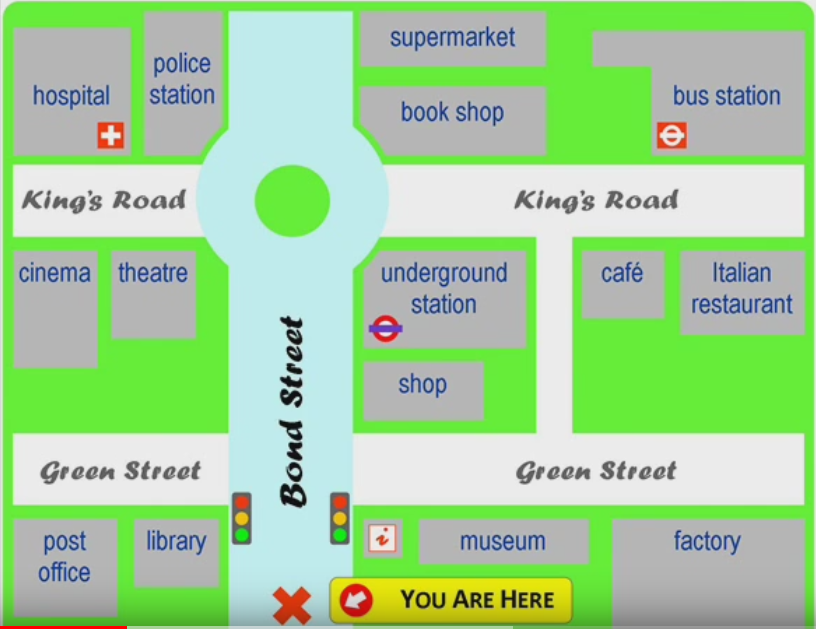 Take a picture (une photo) of your work and send it to :Englishprof25@hotmail.fr